Домашнее задание№1. Постройте для случаев I и II вектор: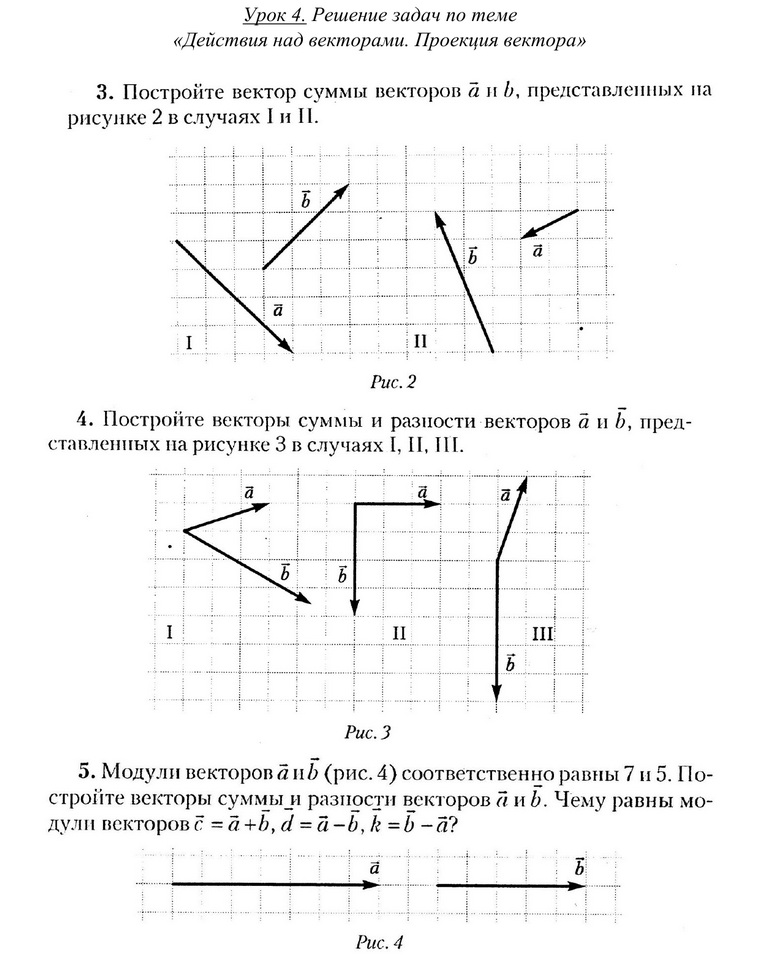 А).  =  +  Б).  =  -  В).  =  -  №2. Вектор  перпендикулярен вектору  . Модуль вектора а=4, модуль вектора b=2. Постройте сумму векторов  =1,5 +2 и разность  =2 -1,5.